Piano visite guidate e/o viaggi d’istruzione a.s. 2022/2023ScuolaInfanziaPrimariaSecondariaCLASSE ………..Docente Coordinatore …………………………………..Partinico, …………………………				Firma del docente coordinatore									    ………………………………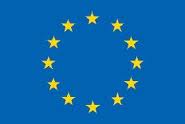 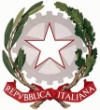 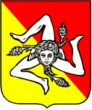 Istituto Comprensivo Statale “Archimede-La Fata” Scuola dell'infanzia, Primaria, Secondaria 1° grado ad Indirizzo MusicaleViale della Regione, 32 –  90047  Partinico – PA - Tel. 0916467838- Fax 0918909263 e-mail: paic8aw00b@istruzione.it  –  Cod. min. PAIC8AW00B – C.F. 80028840827 Istituto Comprensivo Statale “Archimede-La Fata” Scuola dell'infanzia, Primaria, Secondaria 1° grado ad Indirizzo MusicaleViale della Regione, 32 –  90047  Partinico – PA - Tel. 0916467838- Fax 0918909263 e-mail: paic8aw00b@istruzione.it  –  Cod. min. PAIC8AW00B – C.F. 80028840827 Istituto Comprensivo Statale “Archimede-La Fata” Scuola dell'infanzia, Primaria, Secondaria 1° grado ad Indirizzo MusicaleViale della Regione, 32 –  90047  Partinico – PA - Tel. 0916467838- Fax 0918909263 e-mail: paic8aw00b@istruzione.it  –  Cod. min. PAIC8AW00B – C.F. 80028840827 Istituto Comprensivo Statale “Archimede-La Fata” Scuola dell'infanzia, Primaria, Secondaria 1° grado ad Indirizzo MusicaleViale della Regione, 32 –  90047  Partinico – PA - Tel. 0916467838- Fax 0918909263 e-mail: paic8aw00b@istruzione.it  –  Cod. min. PAIC8AW00B – C.F. 80028840827 MetaObiettivo didatticoData e orarioMezzo di trasportoNumero totale di alunniNumero di alunni disabiliDocenti accompagnatoriMetaObiettivo didatticoData e orarioMezzo di trasportoNumero totale di alunniNumero di alunni disabiliDocenti accompagnatori